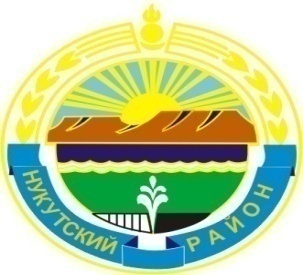 МУНИЦИПАЛЬНОЕ  ОБРАЗОВАНИЕ «НУКУТСКИЙ  РАЙОН»АДМИНИСТРАЦИЯМУНИЦИПАЛЬНОГО ОБРАЗОВАНИЯ «НУКУТСКИЙ РАЙОН»ПОСТАНОВЛЕНИЕ06 августа  2020 		                          № 336 	                              п. НовонукутскийОб утверждении устава Муниципального бюджетного учреждения дополнительногообразования «Новонукутская детская школа искусств»            В соответствии с  п.3 ч.1.1. ст.14 Федерального закона Российской Федерации от 12.01.1996 года № 7-ФЗ «О  некоммерческих организациях», Федерального закона от 06.10.2003 года № 131-ФЗ «Об общих принципах организации местного самоуправления в Российской Федерации», руководствуясь ст. 35 Устава муниципального образования «Нукутский район», АдминистрацияПОСТАНОВЛЯЕТ:Утвердить  устав Муниципального бюджетного учреждения дополнительного образования «Новонукутская детская школа искусств»  (Приложение №1).Наделить директора Муниципального бюджетного учреждения дополнительного образования «Новонукутская детская школа искусств»   (Атутова Н.П.) полномочиями по государственной регистрации устава в налоговом органе.3. Опубликовать настоящее постановление в печатном издании «Официальный курьер» и разместить на официальном сайте муниципального образования «Нукутский район».4. Контроль за исполнением данного постановления  возложить на заместителя мэра  муниципального образования «Нукутский район» по социальным вопросам М.П. Хойлову.Вр.и.о. мэра                                                                       С.В.Андрианов                                                                  Приложение №1                                                                                                к постановлению Администрации                                                                              МО «Нукутский район»                     	                                                     от   06.08.2020  г. № 336                                                                        УТВЕРЖДЕН        постановлением Администрации                                                                                    МО «Нукутский район»                                                                              от 06.08.2020 г. № 336УСТАВМуниципального бюджетного учреждения дополнительного образования«Новонукутская детская школа искусств»п. Новонукутский, 2020 г.1.  Общие положения 1.1. Муниципальное бюджетное учреждение дополнительного образования «Новонукутская детская школа искусств» (далее по тексту – Учреждение) – это учреждение дополнительного образования, созданное для предоставления услуг в области образования и культуры путем изменения типа существующего Муниципального образовательного учреждения дополнительного образования детей «Новонукутская детская музыкальная школа» на основании постановления Администрации МО «Нукутский район» от 11.11.2011 г.  № 596 «Об изменении типа Муниципального учреждения дополнительного  образования детей «Новонукутская детская музыкальная школа» в целях создания Муниципального бюджетного образовательного учреждения дополнительного образования детей «Новонукутская детская музыкальная школа».1.2. Полное наименование Учреждения: Муниципальное бюджетное учреждение дополнительного образования «Новонукутская детская школа искусств».1.3. Сокращенное  наименование Учреждения: МБУ ДО Новонукутская ДШИ.1.4. Организационно-правовая форма –  муниципальное бюджетное учреждение.1.5. Тип Учреждения как образовательной организации – организация дополнительного образования.1.6. Вид Учреждения: детская  школа искусств.1.7. Место нахождения Учреждения:1). Юридический адрес: Российская Федерация, индекс 669401, Иркутская область, Нукутский район, п. Новонукутский,  ул. Ленина, д. 24.2). Фактический адрес: Российская Федерация, индекс 669401, Иркутская область, Нукутский район, п. Новонукутский,  ул. Ленина, д. 24.3). Почтовый адрес: Российская Федерация, индекс 669401, Иркутская область, Нукутский район, п. Новонукутский,  ул. Ленина, д. 24.1.8. Учредительным документом Учреждения является настоящий Устав.1.9. Учредителем и собственником имущества Учреждения, является муниципальное образование «Нукутский район».Функции и полномочия Учредителя от имени муниципального образования «Нукутский район» осуществляет Администрация муниципального образования «Нукутский район». 1.10. Учреждение в своей деятельности руководствуется Конституцией Российской Федерации, Гражданским кодексом Российской Федерации, Бюджетным кодексом  Российской Федерации, Федеральным законом от 12.01.1996 г. № 7-ФЗ «О некоммерческих организациях»; Федеральным законом от 29.12.2012 г. № 273-ФЗ «Об образовании  в Российской Федерации»; Законом Российской Федерации  от 09.10.1992 г. № 3612-1 «Основы законодательства Российской Федерации о культуре», иными  нормативными правовыми  актами Российской Федерации, Иркутской области, муниципального образования «Нукутский район», Уставом муниципального образования  «Нукутский район», настоящим  Уставом.Правовое положение Учреждения2.1. Учреждение является юридическим лицом (некоммерческой организацией), имеет закрепленное за ним имущество на праве оперативного управления, может от своего имени приобретать и осуществлять имущественные и неимущественные права, нести обязанности, быть истцом и ответчиком в суде. 2.2. Права юридического лица у Учреждения в части ведения финансово-хозяйственной деятельности, предусмотренной настоящим Уставом и направленной на подготовку образовательного процесса, возникают с момента государственной регистрации Учреждения.                           2.3. Учреждение является бюджетным, самостоятельно в соответствии с муниципальным заданием осуществляет деятельность, связанную с выполнением работ, оказанием услуг, относящихся к основным видам деятельности, в пределах выделяемых Учредителем субсидий из бюджета муниципального образования «Нукутский район», может иметь самостоятельный баланс и лицевые счета, открытые в установленном порядке в территориальном органе Федерального казначейства.2.4. Учреждение имеет печать с полным наименованием Учреждения на русском языке. Учреждение вправе иметь штампы и бланки со своим наименованием.2.5. Учреждение отвечает по своим обязательствам всем находящимся у него на праве оперативного управления имуществом, в том числе  приобретенным за счет доходов, полученных от приносящей доход деятельности, за исключением особо ценного движимого имущества, закрепленного за Учреждением собственником этого имущества или приобретенного Учреждением за счет средств, выделенных собственником его имущества, а также недвижимого имущества независимо от того, по каким основаниям оно поступило в оперативное управление Учреждения и за счет каких средств оно приобретено.Собственник имущества Учреждения не несет ответственности по обязательствам Учреждения. 2.6. Право на ведение образовательной деятельности, установленные действующим законодательством Российской Федерации, возникают у Учреждения с момента выдачи ему лицензии (разрешения).2.7. Учреждение самостоятельно в осуществлении образовательного процесса, подборе и расстановке кадров, научной, финансовой, хозяйственной деятельности в пределах, установленных законодательством Российской Федерации и настоящим Уставом.2.8. В Учреждении создание и деятельность организационных структур политических партий, общественно-политических и религиозных движений и организаций (объединений) не допускается. Содержание, цель и задачи Учреждения3.1. Содержание  образования  в  Учреждении  определяется  образовательными программами    разрабатываемыми, принимаемыми  и  реализуемыми  Учреждением самостоятельно. Образовательные  программы  разрабатываются Учреждением в соответствии с примерными программами, рекомендованными Министерством образования и науки Российской Федерации и  Министерством культуры  Российской Федерации.3.2. Основная цель Учреждения: развитие мотивации личности к познанию и творчеству путём реализации дополнительных предпрофессиональных общеобразовательных и общеразвивающих программ в области искусств и услуг в интересах личности, общества, государства в сфере  музыкального искусства. 3.3.  Основными задачами Учреждения являются:- обеспечение необходимых условий для личностного развития, укрепления здоровья, профессионального самоопределения и творческого труда детей;- выявление и поддержка одаренных детей в области музыкального и художественного искусства в раннем детском возрасте;- создание оптимальных организационно-педагогических условий для художественного образования и эстетического воспитания детей, приобретения ими знаний, умений и навыков в области выбранного вида искусства, опыта творческой деятельности; - подготовка наиболее одарённых детей к поступлению в учреждения, реализующие профессиональные образовательные программы в области соответствующего вида искусства;  - адаптация детей к жизни в обществе;- формирование общей культуры;- организация содержательного досуга;- эстетическое и культурное развитие обучающихся;- удовлетворение образовательных потребностей граждан, общества и государства в области музыкального образования.3.4.  Для достижения целей настоящего Устава, Учреждение осуществляет основные виды деятельности в порядке, установленном законодательством Российской Федерации.Для достижения установленных настоящим Уставом целей и задач Учреждение осуществляет следующие виды деятельности: - реализация дополнительных предпрофессиональных общеобразовательных и общеразвивающих программы в области искусств,  в соответствии с федеральными государственными требованиями.- иная, не запрещенная законодательством Российской Федерации деятельность.3.5. Творческая деятельность: организация и участие в творческих мероприятиях (конкурсах, фестивалях, мастер-классах, олимпиадах, концертах, творческих вечерах, выставках, театрализованных представлениях), создание творческих коллективов, объединений, студий.3.6. Культурно-просветительская деятельность: организация концертов, лекций для различных слоев населения, совместная деятельность с другими образовательными организациями (общеобразовательными школами), учреждениями культуры (музеями, библиотеками).3.7. Организация методической (учебно-методической, научно-методической) 	и инновационной работы: - повышение профессиональной компетентности преподавателей, 	обобщения и распространение педагогического опыта;- повышение качества образовательного процесса за счет обновления программного обеспечения, методической работы;- оказание методической помощи учреждениям культуры, организациям досуговой и внеурочной деятельности детей;- участие в научно-практических конференциях, публикация методических работ, пособий, учебников, программ;- участие в международной культурной деятельности.	3.8. Учреждение осуществляет иную приносящую доход деятельность лишь постольку, поскольку это служит достижению целей, для которых оно создано.4.   Основные характеристики образовательного процесса4.1.   Образовательный процесс в Учреждении ведется на русском языке.4.2. Конкретный срок обучения в Учреждении устанавливается учебными планами образовательных программ по видам искусств.4.3.   Образовательная деятельность в Учреждении осуществляется во время, свободное от занятий детей  в общеобразовательных учреждениях.4.4. Организация образовательного  процесса в Учреждении осуществляется в соответствии с образовательными программами и расписанием занятий. Образовательные программы разрабатываются и реализуются Учреждением самостоятельно.4.5. Структура дополнительных предпрофессиональных общеобразовательных и общеразвивающих  программ, сроки обучения по ним, результаты освоения этих программ устанавливаются Учреждением самостоятельно, с учетом федеральных государственных требований и примерных учебных планов, разработанных Министерством культуры Российской Федерации.4.6. Учреждение имеет право реализовывать дополнительную предпрофессиональную общеобразовательную программу в сокращенные сроки при условии освоения обучающимся объема знаний, приобретения умений и навыков, предусмотренных федеральными государственными требованиями.Сокращенными называются такие дополнительные предпрофессиональные общеобразовательные программы, которые могут быть освоены ребенком за меньший период времени, по сравнению с нормативными  на основе имеющихся у него знаний, умений и навыков, приобретенных за предшествующий период обучения (непосредственно в данном Учреждении или за его пределами, в том числе в форме самообучения).Сокращение срока освоения дополнительных предпрофессиональных общеобразовательных программ допускается при условии разработки Учреждением сокращенной дополнительной предпрофессиональной общеобразовательной программы и готовности обучающегося к ее освоению. Решение об освоении обучающимся сокращенной дополнительной предпрофессиональной общеобразовательной  программы должно приниматься коллегиальным органом Учреждения  (Советом Учреждения или Педагогическим советом) при наличии соответствующего заявления от родителей (законных представителей) обучающегося.Имеющиеся у ребенка знания, умения и навыки, приобретенные им за пределами Учреждения, а также наличие у него творческих и интеллектуальных способностей, а при необходимости и физических данных, могут позволить ему:- приступить к освоению дополнительной предпрофессиональной общеобразовательной  программы  не с первого года ее реализации (поступления в школу не в первый, а в другие классы, за исключением выпускного);- перейти на сокращенную дополнительную предпрофессиональную общеобразовательную программу в результате достижения высоких результатов освоения пройденного учебного материала при обучении,  либо по дополнительной предпрофессиональной общеобразовательной, либо по дополнительной общеобразовательной   программе.4.7. Учреждение имеет право реализовывать дополнительные предпрофессиональные общеобразовательные и  программы по индивидуальным учебным планам при условии освоения обучающимся объема знаний, приобретения умений и навыков, предусмотренных федеральными государственными требованиями. Реализация учебного процесса по индивидуальному учебному плану может осуществляться в следующих случаях:- наличие у обучающегося творческой и интеллектуальной 	одаренности, проявление которой связано с постоянным участием в творческих мероприятиях (конкурсах, концертах, олимпиадах и др.), что подтверждает возможность освоения учебных предметов в 	индивидуальном режиме;- наличие у обучающегося медицинских показаний, предусматривающих иной режим посещения учебных занятий, нежели режим, установленный общим расписанием.4.8. Прием в Учреждение:-  Прием в Учреждение регулируется  правилами приема в Учреждение, установленными Учредителем в соответствии с муниципальным правовым актом и  локальным актом Учреждения.- Прием в Учреждение осуществляется на основе добровольного выбора образовательной программы по видам деятельности на основании письменного заявления родителей (законных представителей) ребенка и других документов, предусмотренных муниципальным правовым актом и локальным актом Учреждения. - Приём в Учреждение осуществляется по  результатам индивидуального отбора, проводимого в целях выявления граждан, имеющих творческие способности и физические данные на конкурсной основе, проводимых в конце и в начале учебного года.4.8.1. При приеме ребенка Учреждение обязано:- Ознакомить его родителей (законных представителей) с настоящим Уставом и другими документами, регламентирующими организацию образовательного процесса.-  Заключить договор с его родителями (законными представителями) на предоставление муниципальной услуги, регламентирующий права и обязанности сторон.- Правила приема в Учреждение должны быть размещены в помещении Учреждения для всеобщего ознакомления. Прием в Учреждение  в целях обучения детей  по предпрофессиональным общеобразовательным и общеразвивающим программам осуществляется по заявлению родителей (законных представителей).Организация приема, процедура проведения отбора детей, порядок зачисления детей в Учреждение , прием детей определяется в соответствии с Положением о порядке приема граждан а Учреждение для обучения по дополнительным предпрофессиональным общеобразовательным и общеразвивающим программам.4.8.2. Возраст поступающих в Учреждение определяется в соответствии с учебными программами в возрасте от 6 лет до 12 лет.В исключительных случаях, с учетом индивидуальных способностей поступающего в Учреждение и особенностей отделения, на основании решения педагогического совета, допускаются отступления от установленных возрастных требований.4.8.3. При поступлении ребенка в Учреждение вместе с заявлением родитель (законный представитель) ребенка должен представить:-  копию паспорта и иметь при себе оригинал паспорта, подтверждающий верность копии;- копию свидетельства о рождении ребенка;-  медицинскую справку о состоянии здоровья ребенка с заключением                    о возможности заниматься в группах дополнительного образования по избранному профилю.4.8.4. Прием ребенка в Учреждение путем перевода из другого образовательного учреждения, реализующего дополнительные образовательные программы соответствующего уровня, производится приказом директора Учреждения после контрольного прослушивания (просмотра) и представления следующих документов:- заявление на имя директора;- индивидуальный план ребенка;- академическая справка о четвертных и текущих оценках.4.9. Учреждение организует работу с детьми в течение  всего календарного года. В каникулярное время Учреждение может создавать в установленном порядке различные объединения для организации содержательного досуга.                           4.10. Образовательная деятельность Учреждения осуществляется в процессе учебной работы и внеурочных мероприятий.Для ведения образовательного процесса установлены следующие виды работ:- индивидуальные и групповые занятия обучающихся  с преподавателем;- самостоятельная (домашняя работа) обучающегося;- промежуточная аттестация, предусмотренная учебными планами и программами : контрольные уроки, зачеты, экзамены, прослушивания, академические концерты, отчетные концерты, экзамены, пленэр. Порядок и периодичность промежуточной аттестации определяются учебными планами Учреждения ;- культурно-просветительские мероприятия (лекции, беседы, тематические собрания);- внеурочные классные мероприятия с детьми (посещения с преподавателем театров, концертных и выставочных залов, музеев, проведение классных собраний, концертов, творческих встреч и других).4.10.1.   Особенности творческого развития обучающегося в Учреждении не исключают возможности перевода обучающегося с одной образовательной программы в области искусств на другую. Порядок перевода обучающегося с одной образовательной программы в области искусств на другую определяется Уставом Учреждения или локальным нормативным актом, принимаемым коллегиальным органом Учреждения и утверждаемым руководителем Учреждения. 4.11.  Учебный год в Учреждении начинается 1 сентября и делится на 4 учебные четверти. Между четвертями устанавливаются каникулы. Дата окончания учебного года, а также даты начала и окончания каникул ежегодно устанавливаются годовым календарным учебным графиком, согласованным с Учредителем и составленным с требованиями законодательства Российской Федерации.4.12.  Режим занятий Учреждения:- начало занятий - не ранее 9.00 часов,- окончание занятий – не позднее 18.00 часов.4.13. Расписание занятий составляется администрацией Учреждения, по представлению педагогических работников, для создания наиболее благоприятного режима труда и отдыха детей, с учетом пожеланий родителей (законных представителей), возрастных особенностей детей и установленных санитарно-гигиенических норм.4.14. Промежуточная аттестация в Учреждении проводится в следующих формах: академические концерты, контрольные уроки, технические зачеты, экзамен и прослушивания.Порядок, форма и периодичность промежуточной аттестации определяется календарным графиком учебного процесса и локальным актом Учреждения.4.15. В Учреждении установлена пятибалльная, а так же (-,+)  система оценок для музыкального отделения.4.16. Перевод обучающегося в следующий класс по итогам учебного года осуществляется приказом директора Учреждения на основании решения педагогического совета.4.17. Обучающиеся, не сдавшие по причине болезни переводные экзамены (зачеты), при условии удовлетворительной успеваемости на основании решения педагогического совета (при наличии медицинской справки) могут быть переведены в следующий класс.4.18. Обучающиеся, не выполнившие учебный план по болезни или по другой уважительной причине, могут быть оставлены на повторный год обучения решением педагогического совета и с согласия родителей (законных представителей).4.19. Освоение всей образовательной программы обучающимися завершается итоговой аттестацией.4.20. Выпускникам Учреждения, в полном объеме освоившим образовательные программы основной образовательной деятельности, выдается свидетельство об окончании Учреждения.4.21. Обучающимся, заболевшим в период выпускного экзамена, при условии удовлетворительной успеваемости, свидетельство об окончании Учреждения выдается с учетом итоговых оценок и медицинской справки по решению педагогического совета и на основании приказа директора Учреждения.4.22. Обучающимся, не сдавшим выпускные экзамены по одному или нескольким предметам, по решению педагогического совета может быть выдана справка об успеваемости по предметам, пройденным за время обучения в Учреждении.4.23. Обучающимся может быть предоставлен академический отпуск по состоянию здоровья (или иным уважительным причинам) сроком до одного года с сохранением места в Учреждении.4.24. Обучающимся, проявившим особые профессиональные способности, решением педагогического совета может быть выдана рекомендация для поступления в соответствующие специальные учебные заведения.4.25. Отчисление ребенка из Учреждения производится приказом директора в случаях:- по решению Педагогического Совета;- ухудшение состояния здоровья обучающегося на основании подтверждающих медицинских документов с предварительным уведомлением родителей (законных представителей) о предстоящем отчислении;- не освоения обучающегося образовательной программы с предварительным уведомлением родителей (законных представителей) о предстоящем отчислении;-  по желанию обучающегося и письменному заявлению родителей (законных представителей);- грубых нарушений Устава, правил поведения детей в  Учреждении с предварительным уведомлением родителей (законных представителей) о предстоящем отчислении;4.26. Отчисление из Учреждения может осуществляться без решения Педагогического Совета, если это отчисление производится на основании заявления родителей (законных представителей) обучающихся.             К обучающемуся могут быть применены меры дисциплинарного взыскания(замечание, выговор), в том числе он может быть отчислен по инициативе Учреждения занеисполнение или нарушения Устава, правил внутреннего распорядка и иных локальныхнормативных актов по вопросам организации и осуществления образовательнойдеятельности. Отчисление несовершеннолетнего обучающегося применяется, если иныемеры педагогического воздействия не дали результата и его дальнейшее пребывание вУчреждении оказывает отрицательное влияние на других обучающихся, нарушает праваих и педагогических работников, а также нормальное функционирование Учреждения.При выборе дисциплинарного взыскания Учреждение должно учитывать тяжестьдисциплинарного проступка, причины и обстоятельства, предыдущее поведениенесовершеннолетнего обучающегося, его психоэмоциональное состояние, а также мнениедругих обучающихся и совета родителей.            Администрация Учреждения незамедлительно обязана проинформировать обисключении обучающегося его родителей (законных представителей) посредствомписьменного уведомления или ознакомления с приказом об отчислении обучающегося.            Отчисление обучающихся по инициативе Учреждения во время их болезни или каникул не допускается.4.27. Конкретный срок обучения устанавливается учебными планами дополнительных предпрофессиональных общеобразовательных и общеразвивающих  программ по видам искусств.4.28. Дополнительные предпрофессиональные общеобразовательные и общеразвивающие программы в области искусств реализуются  в целях выявления одаренных детей в раннем детском возрасте, создания условий для их художественного образования и эстетического воспитания, приобретения ими знаний, умений и навыков в области выбранного вида искусств, опыта творческой деятельности и осуществления их подготовки к поступлению в образовательные учреждения, реализующие профессиональные образовательные программы в области искусств.4.29. Организация образовательного процесса по дополнительным предпрофессиональным общеобразовательным и общеразвивающим программам, сроки освоения программ, продолжительность каникул, осуществление текущего контроля знаний обучающихся, порядок проведения  промежуточной и итоговой аттестации, нормы часов максимальной учебной нагрузки обучающихся осуществляется на основании дополнительной предпрофессиональной  общеобразовательной и общеразвивающей программы, разрабатываемой Учреждением в соответствии с Федеральными государственными требованиями.4.30.  Учебный год начинается 1 сентября и заканчивается  в сроки, установленные графиками учебного процесса и учебными планами.4.31. При реализации дополнительных предпрофессиональных общеобразовательных и общеразвивающих программ продолжительность учебного года с первого класса по класс, предшествующий выпускному классу, составляет 39 недель, в выпускном классе – 40 недель. Продолжительность учебного года в 1 классе составляет 32 недели (по 8 летнему обучению), во всех остальных классах – 33 недели. С первого по выпускной классы в течение учебного года предусматриваются каникулы не менее четырех недель, в первом классе  устанавливаются дополнительные недельные каникулы. Летние каникулы устанавливаются в объеме 12–13 недель (в соответствии с федеральными государственными требованиями к той или иной предпрофессиональной программе), за исключением последнего года обучения. Осенние, зимние, весенние каникулы проводятся в сроки, установленные для общеобразовательных организаций при реализации ими основных образовательных программ начального общего и основного общего образования.         Учебный год для педагогических работников составляет 44 недели, из которых 32–33 недели – проведение аудиторных занятий, 2–3 недели – проведение консультаций и экзаменов, в остальное время деятельность педагогических работников должна быть направлена на методическую, творческую, культурно-просветительную работу, а также освоение дополнительных профессиональных образовательных программ.4.32. Изучение учебных предметов учебного плана и проведение консультаций осуществляется в форме индивидуальных занятий, мелкогрупповых занятий ( от 4 до 10 человек, по ансамблевым учебным предметам – от 2-х человек), групповых занятий (численностью от 11 человек).4.33. При реализации  дополнительных предпрофессиональных общеобразовательных и общеразвивающих  программ для всех видов аудиторных занятий академический час устанавливается продолжительность  - 40 минут, в первом классе- 30 минут (по 8 летнему обучению).4.34. Внеаудиторная работа может быть использована обучающимися на  выполнение домашнего задания, посещение ими учреждений культуры (филармонии, театров, музеев, концертов и др.) участие обучающихся в творческих мероприятиях и культурно-просветительской деятельности, предусмотренных программой творческой и культурно-просветительской деятельности Учреждения.4.35. Формы, периодичность и порядок текущего контроля знаний и промежуточной аттестации обучающихся определяются Положением о порядке проведения текущего контроля и промежуточной аттестации обучающихся  по дополнительным предпрофессиональным общеобразовательным и общеразвивающим программам, которое принимается  педагогическим советом Учреждения и утверждается директором.4.36. В случае принятия решения о невозможности продолжения обучения обучающегося по причине недостаточности творческих способностей или физического развития обучающихся с согласия родителей (законных представителей) Учреждение обязано обеспечить его перевод на другую образовательную программу, либо предоставить возможность повторного обучения в соответствующем классе.4.37. Обучающиеся имеют право на восстановление в Учреждении при наличии в нем вакантных мест.4.38. Права и обязанности обучающихся определяются законодательствомРоссийской Федерации и Уставом Учреждения.4.39. Обучающимся, прошедшим итоговую аттестацию, завершающую освоение дополнительных  предпрофессиональных  общеобразовательных программ в области искусств, выдается свидетельство государственного образца.4.40. Обучающимся, прошедшим итоговую аттестацию, завершающую освоение дополнительных    общеразвивающих программ в области искусств выпускникам выдается документ, форма которого разрабатывается Учреждением самостоятельно.Права и обязанности участников образовательного процесса Участниками образовательного процесса в учреждении являются дети до 17 лет, обучающиеся, педагогические 	работники, родители (законные представители).Отношения работника Учреждения  и администрации регулируются трудовым договором, условия которого не могут противоречить законодательству Российской Федерации о труде. Отношения детей и персонала Учреждения строятся на основе сотрудничества, уважения личности ребенка и предоставления ему свободы развития в соответствии с индивидуальными особенностями. Права и обязанности работников Учреждения определяются законодательством Российской Федерации, Уставом учреждения и трудовым договором.   Педагогические работники Учреждения имеют следующие трудовые   права и социальные гарантии: на участие в управлении Учреждением в порядке, определяемом Уставом;на защиту своей профессиональной чести и достоинства;на свободу выбора и использование педагогически обоснованных форм, средств, методов обучения и воспитания;на творческую инициативу, разработку и применение авторских программ и методов обучения и  воспитания в пределах реализуемой образовательной программы отдельного учебного предмета, курса, дисциплины;на выбор учебников, учебных пособий, материалов и иных средств обучения и воспитания в соответствии с образовательной программой;на участие в разработке образовательных программ, в том числе учебных планов, календарных учебных графиков, рабочих учебных предметов, курсов, методических материалов и иных компонентов образовательных программ;на осуществление научной, творческой, исследовательской деятельности, участие в экспериментальной и международной деятельности, разработках и внедрении инноваций;на объединение в общественные профессиональные организации в формах и в порядке, установленном законодательством Российской Федерации;на пользование библиотечными и информационными ресурсами Учреждения, учебными и методическими материалами, материально-техническими средствами, для обеспечения образовательной деятельности в Учреждении; на сокращенную продолжительность рабочего времени; на ежегодный основной удлиненный оплачиваемый отпуск, продолжительность которого определяется Правительством Российской Федерации;  на обязательное социальное, медицинское страхование, предусмотренное действующим законодательством;иные трудовые права, меры социальной поддержки, установленные федеральными законами и законодательными актами субъекта Российской Федерации.   Педагогические работники обязаны: осуществлять свою деятельность на высоком профессиональном уровне, обеспечивать в полном объеме реализацию преподаваемых учебных предмета, курса, дисциплины (модуля) в соответствии с утвержденной рабочей программой;соблюдать правовые, нравственные и этические нормы, следовать требованиям профессиональной этики;уважать честь и достоинство обучающихся и других участников образовательных отношений;развивать у обучающихся познавательную активность, самостоятельность, инициативу, творческие способности, формировать гражданскую позицию, способность к труду и жизни в условиях современного мира, формировать у обучающихся культуру здорового и безопасного образа жизни;применять педагогически обоснованные и обеспечивающие высокое качество образования формы, методы обучения и воспитания;учитывать особенности психофизического развития обучающихся и состояние их здоровья, соблюдать специальные условия, необходимые для получения образования лицами с ограниченными возможностями здоровья, взаимодействовать при необходимости с медицинскими организациями;систематически повышать свой профессиональный уровень;проходить аттестацию на соответствие занимаемой должности в порядке, установленном законодательством об образовании в Российской Федерации;проходить в соответствии с трудовым законодательством предварительные при поступлении на работу и периодические медицинские осмотры, а также внеочередные медицинские осмотры по направлению работодателя;предоставлять по требованию работодателя, в соответствии с законодательством Российской Федерации, необходимые справки и другие информационные документы;проходить в установленном законодательством Российской Федерации порядке обучение и проверку знаний и навыков в области охраны труда;соблюдать Устав образовательной организации, положение о специализированном структурном образовательном подразделении организации, осуществляющей обучение, правила внутреннего трудового распорядка.   Академические права и свободы должны осуществляться с соблюдением прав и свобод других участников образовательных отношений, требований законодательства Российской Федерации, норм профессиональной этики педагогических работников.    Обучающиеся в Учреждении имеют права на:обучение в полном объеме по дополнительным предпрофессиональным общеобразовательным, общеразвивающим программам в области искусств или по дополнительным общеобразовательным программам в области искусства;обучение по индивидуальному учебному плану, в том числе ускоренное обучение, в пределах осваиваемой образовательной программы;выбор факультативных (необязательных) учебных предметов, курсов, дисциплин из перечня, предлагаемого Учреждением;освоение одновременно нескольких образовательных программ (рекомендовано не более двух);уважение человеческого достоинства, защиту от всех форм физического и психического насилия, оскорбления личности, охрану жизни и здоровья;свободу совести, информации, свободное выражение собственных взглядов и убеждений;каникулы – плановые перерывы для отдыха и иных социальных целей в соответствии с календарным учебным графиком;перевод в другое образовательное Учреждение;участие в управлении Учреждением; бесплатное пользование библиотечно-информационными ресурсами, учебной базой Учреждения; развитие своих творческих способностей и интересов, включая участие в конкурсах, олимпиадах, концертах, смотрах, фестивалях и других массовых мероприятиях;поощрение за успехи в учебной, творческой, общественной деятельности;иные академические права, предусмотренные законодательством Российской Федерации.   Обучающиеся в Учреждении обязаны:добросовестно осваивать образовательную программу;посещать предусмотренные учебным планом занятия;осуществлять самостоятельную подготовку к занятиям;выполнять задания, данные педагогическими работниками в рамках образовательной программы;выполнять требования Устава Учреждения, правил внутреннего распорядка, других локальных актов Учреждения;уважать честь и достоинство других обучающихся и работников Учреждения, не создавать препятствий для получения образования другими обучающимися;бережно относиться к имуществу Учреждения;соблюдать правила охраны труда, личной гигиены, санитарии, противопожарной безопасности.   За неисполнение или нарушение Устава Учреждения, правил внутреннего распорядка и иных локальных актов к обучающимся могут быть применены меры дисциплинарного взыскания: замечание, выговор, отчисление из Учреждения. Родители (законные представители) обучающихся имеют право: выбирать с учетом мнения ребенка  направленность образовательной программы, профили и формы обучения, факультативные предметы, курсы, дисциплины из перечня, предлагаемого Учреждением;знакомиться с Уставом Учреждения, лицензией, с учебно-программной документацией и другими документами, регламентирующими организацию и осуществление образовательной деятельности;знакомиться с содержанием образования, используемыми методами обучения и воспитания, образовательными  технологиями, а также с оценками успеваемости своих детей;защищать права и законные интересы обучающихся;принимать участие в управлении Учреждением. Родители (законные представители) обучающихся обязаны: обеспечить контроль за получением детьми дополнительного образования в области искусств;создать условия, необходимые для получения детьми данного образования; выполнять требования Устава Учреждения;соблюдать правила внутреннего распорядка Учреждения, требования локальных нормативных актов;уважать честь и достоинство обучающихся и работников Учреждения.Иные права и обязанности родителей (законных представителей) обучающихся устанавливаются законами Российской Федерации. 5.12. Учреждению запрещается привлекать обучающихся к труду, не предусмотренному образовательной программой, без  их согласия  и согласия родителей (законных представителей).5.13. Порядок комплектования работников Учреждения определяется общими правилами, установленными Трудовым Кодексом Российской Федерации, в соответствии с утвержденным штатным расписанием Учреждения, согласованным с Учредителем, с учетом требований квалификации работников, определенных для конкретной должности.5.14. Заработная плата и должностной оклад работнику Учреждения выплачиваются за выполнение им функциональных обязанностей и работ, предусмотренных трудовым договором. Выполнение работником Учреждения других работ и обязанностей оплачивается по дополнительному договору, за исключением случаев, предусмотренных законодательством Российской Федерации.5.15. Помимо оснований прекращения трудового договора по инициативе администрации Учреждения, предусмотренных трудовым законодательством Российской Федерации, основаниями для увольнения педагогического работника по инициативе администрации Учреждения до истечения срока действия трудового договора являются:- повторное в течение одного года грубое нарушение Устава Учреждения;- применение, в том числе однократное, методов воспитания, связанных с физическим и (или) психическим насилием над личностью обучающегося.К грубому нарушению Устава педагогическим работникам относится:- неисполнение образовательных программ в соответствии с учебным планом и графиком учебного процесса; - осуществление действий, приводящих к угрозе для жизни и здоровья обучающихся и других участников образовательного процесса;- неисполнение, несвоевременное или неполное исполнение приказов директора Учреждения;- виновное нарушение прав и свобод обучающихся и их родителей (законных представителей);- курение в Учреждении или на его территории;- причинение имуществу Учреждения или участников образовательного процесса вреда, определяемого в установленном законом порядке;- распространение сведений, порочащих честь, достоинство или деловую репутацию обучающихся, их родителей (законных представителей), работников Учреждения. 6.  Права, обязанности и ответственность Учреждения6.1.   Для выполнения уставных целей, в соответствии с законодательством Российской Федерации, Учреждение имеет право на:6.1.1.  Привлечение для осуществления деятельности, предусмотренной настоящим Уставом, дополнительных источников финансовых и материальных средств, а так же добровольных пожертвований юридических и физических лиц.  6.1.2. Разработку и принятие Устава Учреждения для внесения его на утверждение Учредителя.6.1.3. Разработку и утверждение:-    правил внутреннего распорядка Учреждения, иных локальных нормативных актов- образовательной программы, программы развития Учреждения,  программы по воспитательной и внеучебной деятельности, учебных планов;-    авторских программ, методик, учебников, проектов и пособий;6.1.4. Установление структуры управления деятельностью Учреждения, штатного расписания (по согласованию с Учредителем), распределение должностных обязанностей.6.1.5. Самостоятельное формирование контингента обучающихся в пределах плановой цифры, устанавливаемой Учредителем и оговоренной лицензией квоты.6.1.6. Самостоятельное осуществление образовательного процесса в соответствии с настоящим Уставом, лицензией.6.1.7. Осуществление контроля качества образования,  промежуточной и итоговой аттестации обучающихся Учреждения в соответствии с настоящим Уставом,  законодательством Российской Федерации и другими нормативными  правовыми актами.6.1.8. Организацию досуга и занятости детей в каникулярное время.6.1.9.Осуществление иной деятельности, не запрещенной  законодательством Российской Федерации.6.2.  Учреждение обязано:6.2.1. Осуществлять материально-техническое обеспечение и оснащение образовательного процесса, оборудовать помещения в соответствии с государственными и местными нормами и требованиями, в пределах собственных финансовых средств.6.2.2. Обеспечить составление и своевременное предоставление налоговой, статистической, экономической, бюджетной отчетности Учреждения.6.2.3. Содействовать деятельности органов самоуправления Учреждения.6.2.4. Осуществлять координацию в Учреждении деятельности общественных (в том числе детских) организаций (объединений), не запрещенных законодательством Российской Федерации.6.2.5. При приеме детей в Учреждение ознакомить родителей (законных представителей) обучающихся с Уставом Учреждения, лицензией на право ведения образовательной деятельности, образовательными программами, реализуемыми Учреждением и другими документами, регламентирующими осуществление образовательного процесса в Учреждении. Правила приема в Учреждение должны быть размещены в помещении Учреждения для всеобщего ознакомления.6.2.6. Нести иные обязанности, предусмотренные законодательством Российской Федерации, другими нормативными правовыми актами и локальными актами Учреждения.6.3. Учреждение  несет в порядке, установленном действующим законодательством Российской Федерации, ответственность за:6.3.1. Отказ от выполнения муниципального задания.6.3.2. Невыполнение функций, отнесенных к его компетенции.6.3.3. Реализацию не в полном объеме образовательных программ в соответствии с утвержденным учебным планом и расписанием занятий.6.3.4. Качество реализуемых образовательных программ.6.3.5. Соответствие форм, методов и средств организации образовательного процесса возрасту, интересам и потребностям обучающихся.6.3.6. Жизнь и здоровье обучающихся и работников Учреждения во время образовательного процесса.6.3.7. Нарушение прав и свобод обучающихся и работников Учреждения.6.3.8. Иные действия, предусмотренные законодательством Российской Федерации.7. Компетенция Учредителя7.1.   К компетенции Учредителя относится:7.1.1 Формирование и утверждение муниципального задания в соответствии с основными видами деятельности Учреждения.7.1.2. Финансовое и материально-техническое  обеспечение основной деятельности  Учреждения, согласно утвержденному муниципальному заданию.7.1.3. Утверждение Устава Учреждения, изменений и дополнений к нему.7.1.4. Принятие решения о реорганизации или ликвидации Учреждения, а также изменение его типа в установленном порядке, назначение ликвидационной комиссии.7.1.5. Назначение директора Учреждения и прекращение его полномочий, а также заключение и прекращение трудового договора с ним.7.1.6. Получение необходимой информации о деятельности Учреждения и осуществление контроля над его образовательной деятельностью.7.1.7. Утверждение порядка формирования муниципального задания, финансового обеспечения выполнения этого задания.7.1.8. Принятие решения об одобрении сделок с участием Учреждения, в совершении которых имеется заинтересованность, определяемая в соответствии с критериями, установленными в статье 27 Федерального закона от 12.01.1996 года № 7-ФЗ «О некоммерческих организациях».7.1.9. Порядок определения платы за оказание дополнительных услуг, оказываемых Учреждением.7.1.10. Утверждение методов регулирования тарифов на платные дополнительные услуги, предоставляемые Учреждением.7.1.11. Приостановление приносящей доход деятельности Учреждения, если она наносит ущерб основной.7.1.12. Осуществление иных функций и полномочий Учредителя, установленных федеральными законами и нормативно-правовыми актами Президента Российской Федерации, муниципальными нормативно-правовыми актами.8. Управление Учреждением8.1. Управление Учреждением осуществляется в соответствии с законодательством Российской Федерации и настоящим Уставом и строится на принципах единоначалия и самоуправления.8.2. Руководство Учреждением осуществляет директор, назначаемый Учредителем. 8.2.1.Права и обязанности Директора Учреждения, также основания для прекращения трудовых отношений с ним регламентируются трудовым законодательством, а также непосредственно трудовым договором, заключенным в соответствии с трудовым законодательством Российской Федерации. Срок действия трудового договора с руководителем Учреждения устанавливается не более 3 лет.8.3. Директор Учреждения:8.3.1.   Действует без доверенности от имени Учреждения.8.3.2.  Планирует, организует и контролирует образовательный процесс и административно-хозяйственную деятельность, отвечает за качество и эффективность работы Учреждения.8.3.3.   Разрабатывает, представляет на согласование и утверждает штатное расписание. Принимает на работу и увольняет с работы работников Учреждения, заключает с ними трудовые договоры.8.3.4. Применяет к работникам Учреждения меры поощрения и дисциплинарного взыскания.8.3.5.  Разрабатывает и утверждает положение о структурных подразделениях Учреждения и должностные инструкции работников.8.3.6.  Распоряжается имуществом  Учреждения  в соответствии с законодательством  Российской Федерации и муниципальным правовым актом и обеспечивает рациональное использование финансовых средств.8.3.7.  Осуществляет систему внешних связей Учреждения, необходимых для его успешного функционирования и развития.8.3.8. Представляет Учреждение во всех государственных, общественных организациях, учреждениях, предприятиях.8.3.9. Обеспечивает эффективное взаимодействие и сотрудничество с органами местного самоуправления, предприятиями, организациями, родителями (законными представителями), общественностью.8.3.10. Знакомит родителей (законных представителей) обучающихся с настоящим Уставом и иными локальными актами, регламентирующими деятельность Учреждения.8.3.11.  Обеспечивает сохранность имущества, переданного Учреждению в оперативное управление, рациональное использование субсидий, выделяемых Учреждению, а также средств, поступающих из других источников.8.3.12.  Принимает участие в работе совещаний, конференций и других мероприятий, организуемых и проводимых Учредителем  в соответствии с годовым календарным планом.8.4.  Директор Учреждения:8.4.1. Несет ответственность перед обучающимися, их родителями (законными представителями), государством, обществом, Учредителем, несет ответственность за результаты своей деятельности в соответствии с функциональными обязанностями, предусмотренными квалификационными требованиями, трудовым договором и настоящим Уставом.8.4.2. Несет ответственность за жизнь и здоровье детей и работников во время образовательного процесса, соблюдение норм охраны труда и техники безопасности.8.4.3. Несет ответственность перед Учреждением, в размере убытков, причиненных Учреждению в результате совершения крупной сделки без согласия Учредителя.8.4.4. Несет персональную ответственность за результаты деятельности Учреждения перед Учредителем в случаях, предусмотренных законодательством Российской Федерации и другими нормативными актами.8.5. Формами самоуправления Учреждения являются:  Общее собрание трудового коллектива, Педагогический совет, Методический совет, Родительский комитет.8.6. Общее собрание трудового коллектива:8.6.1.  Общее собрание трудового коллектива Учреждения является органом общественного самоуправления в Учреждении, который включает в себя всех работников Учреждения. Собрание считается правомочным, если на нем присутствует не менее двух третей списочного состава работников Учреждения. Решения Общего собрания трудового коллектива принимаются открытым голосованием, простым большинством голосов. Каждый член Общего собрания трудового коллектива имеет один голос.8.6.2. Общие собрания трудового коллектива проводятся по мере необходимости не реже одного раза в год. О повестке дня, времени и месте его проведения должно быть объявлено не менее чем за 3 дня.8.6.3. К компетенции Общего собрания трудового коллектива относится:- принятие Устава, дополнений и изменений к нему;- принятие Коллективного договора, Правил внутреннего трудового распорядка, локальных актов Учреждения;- обсуждение поведения или отдельных поступков членов коллектива Учреждения и принятие решений о вынесении общественного порицания в случае виновности;                -  избрание делегатов на конференцию по выборам управляющего совета один раз в два года;- по инициативе директора Учреждения на рассмотрение могут быть вынесены и иные вопросы.8.7. Педагогический совет:8.7.1. Педагогический совет Учреждения является постоянно действующим органом управления Учреждения для рассмотрения основных вопросов образовательного процесса, осуществляющий свою деятельность на основании Положения о нем.8.7.2. В состав Педагогического совета Учреждения входят все педагогические работники Учреждения, председателем Педагогического совета является директор Учреждения.8.7.3. Основные задачи Педагогического Совета:реализация государственной политики по вопросам образования и воспитания;объединение усилий педагогического коллектива в квалификационно-кадровом и научно-методическом обеспечении образовательного процесса;обобщение и пропаганда передового педагогического опыта;рассмотрение и утверждение планов работы Учреждения;утверждение образовательных программ и учебных планов;анализ и оценка деятельности педагогического коллектива, представление педагогических работников к награждению;решение вопросов о сотрудничестве Учреждения с организациями, учреждениями по вопросам учебно-воспитательной работы.	Деятельность Педагогического Совета регламентируется Положением о Педагогическом Совете.8.7.4.   Порядок организации деятельности Педагогического совета:-    заседания Педагогического совета проводятся не менее  4 раза в год;-   решения, принятые Педагогическим советом, утверждаются приказами директора Учреждения, оформляются протоколами, которые хранятся в делах Учреждения.8.7.5. При Педагогическом совете могут создаваться методические объединения по специализации.8.8. Методический совет:8.8.1. Методический совет Учреждения является консультативным органом  по вопросам организации методической работы Учреждения и осуществляет следующие функции:- внедряет в учебный процесс современные учебно-методические  и дидактические материалы программного обеспечения, системы обучения;- разрабатывает основные направления методической работы Учреждения;- формирует цели и задачи методической работы Учреждения;-  осуществляет планирование мероприятий по учено – воспитательной, методической, концертной деятельности Учреждения;- определяет порядок и сроки проведения приемных экзаменов, требования к поступающим;- обеспечивает разработку учебных программ и учебных планов;- организовывает инновационную проектно – исследовательскую деятельность  Учреждения;- проводит методические эксперименты по поиску и апробации новых технологий, форм и методов обучения;- организовывает взаимодействие с другими учебными заведениями с целью обмена опытом и передовыми технологиями в области образования;-    разрабатывает локальные нормативные акты, касающиеся учебного процесса;-   организует контроль за качеством проведения уроков;-  создает авторские рабочие программы с возможностью последующего рассмотрения и утверждения в окружных и российских органах  сертификации учебных программ; -   проводит конкурсы профессионального мастерства преподавателей Учреждения; -   решает другие научно-методические вопросы.8.8.2.  В состав Методического совета Учреждения входят: администрация Учреждения, ведущие преподаватели Учреждения.     8.9. Родительский комитет:8.9.1. Родительский комитет избирается на общем родительском собрании.8.9.2. К компетенции Родительского комитета относится:- содействие администрации Учреждения в совершенствовании условий для осуществления образовательного процесса, охраны жизни и здоровья обучающихся, свободного развития личности, соблюдения законных прав и интересов обучающихся, помощь в организации и проведении мероприятий;- организация работы с родителями (законными представителями) обучающихся Учреждения по разъяснению их прав и обязанностей, значения всестороннего воспитания ребенка в семье.8.9.3. Вопросы, относящиеся к деятельности Родительского комитета и не урегулированные настоящим Уставом, регламентируются Положением о Родительском комитете, которое принимается на общем родительском собрании.8.10. В Учреждении могут создаваться на добровольной основе органы ученического самоуправления и общественные объединения.                                     9. Имущество и средства Учреждения9.1. Имущество Учреждения является муниципальной собственностью  муниципального образования «Нукутский район» и находится у Учреждения  на праве оперативного управления.9.2. Учреждение имеет право владеть и пользоваться, распоряжаться, сдавать в аренду, закрепленное за ним имущество в соответствии с назначением этого имущества, уставными целями деятельности, законодательством Российской Федерации.9.3. Учреждение без согласия Учредителя не вправе распоряжаться особо ценным движимым имуществом, закрепленным за ним Учредителем или приобретенным Учреждением за счет средств, выделенных ему Учредителем на приобретение такого имущества, а также недвижимым имуществом. Под особо ценным движимым имуществом понимается движимое имущество, без которого осуществление Учреждением своей деятельности будет существенно затруднено. Перечень особо ценного движимого имущества Учреждения определяется органом, осуществляющим функции и полномочия Учредителя.Остальным имуществом, находящимся у него на праве оперативного управления Учреждение вправе распоряжаться самостоятельно, если иное не установлено законом.9.4. Земельные участки закрепляются за Учреждением на праве постоянного (бессрочного) пользования.9.5. Финансовое обеспечение выполнения муниципального задания Учреждением осуществляется в виде субсидий из  бюджета муниципального образования «Нукутский район», с учетом расходов на содержание недвижимого имущества и особо ценного движимого имущества закрепленных за Учреждением.Источниками формирования имущества Учреждения являются: - имущество, переданное Учреждению в установленном законодательством порядке Учредителем;- доходы и имущество, приобретаемое Учреждением за счет имеющихся у него финансовых средств, в том числе за счет доходов, получаемых от приносящей доход деятельности;- имущество, приобретаемое Учреждением за счет финансовых средств, выделяемых Учредителем;- особо ценное движимое имущество;- безвозмездные поступления, добровольные пожертвования, целевые взносы физических и (или) юридических лиц;- средства, полученные от передачи сданного в аренду имущества, находящегося в муниципальной собственности и закрепленного на праве  оперативного управления за Учреждением;- средства, полученные за счет предоставления платных дополнительных услуг. 9.6. Учредитель вправе изъять лишнее, неиспользуемое, либо используемое не по назначению муниципальное имущество, закрепленное за Учреждением на праве оперативного управления и распоряжаться им по своему усмотрению в рамках своих полномочий.9.7. Учреждение имеет право совершать крупную сделку с предварительного согласия Учредителя. Под термином «крупная сделка» в целях настоящего пункта в соответствии Федеральным законом от 08.05.2010 года № 83-ФЗ «О внесении изменений в отдельные законодательные акты Российской Федерации в связи с совершенствованием правового положения государственных (муниципальных) учреждений» понимается сделка или несколько взаимосвязанных сделок, связанная с распоряжением денежными средствами, отчуждением иного имущества (которым в соответствии с федеральным законом бюджетное учреждение вправе распоряжаться самостоятельно), а также с передачей такого имущества в пользование или в залог при условии, что цена такой сделки либо стоимость отчуждаемого или передаваемого имущества превышает 10 процентов балансовой стоимости активов бюджетного учреждения, определяемой по данным его бухгалтерской отчетности на последнюю отчетную дату, если настоящим Уставом Учреждения не предусмотрен меньший размер крупной сделки.Директор Учреждения несет перед Учреждением ответственность в размере  убытков, причиненных Учреждению в результате совершения крупной сделки с нарушением требований абзаца первого настоящего пункта, независимо от того, была ли эта сделка признана недействительной.9.8.  Учреждение вправе самостоятельно распоряжаться средствами, полученными от приносящей доход деятельности.10. Перечень видов локальных актов,  регламентирующих деятельность Учреждения10.1. В Учреждении издаются локальные акты, регламентирующие его деятельность в виде приказов директора Учреждения, а также положений, правил и инструкций, утвержденных приказами директора Учреждения. ПРИКАЗ - индивидуальный (распорядительный) правовой акт, издаваемый Директором Учреждения в целях регулирования основной деятельности и (или) решения оперативных задач, а также для утверждения локальных нормативных актов (приказ о приеме на работу, о зачислении обучающихся, об утверждении правил внутреннего трудового распорядка, должностной инструкции и т.п.).ПОЛОЖЕНИЕ – локальный нормативный акт, устанавливающий правовой статус органа управления Учреждения или основные правила (порядок, процедуру) реализации Учреждением  какого-либо из своих правомочий (положение об оплате труда и премировании работников, положение о промежуточной аттестации и переводе обучающихся и т.п.).ПРАВИЛА – локальный нормативный правовой акт, регламентирующий организационные, дисциплинарные, хозяйственные и иные специальные стороны деятельности школы и ее работников, обучающихся и их законных представителей (правила внутреннего трудового распорядка, правила приема в Учреждение, правила поведения обучающихся и т.п.).Помимо указанных видов локальных нормативных актов деятельность Учреждения может регулироваться актами органов социального партнерства по вопросам социально-трудовых и непосредственно связанных с ними отношений (соглашениями, коллективным, трудовыми договорами).10.2. Перечень локальных актов Учреждения:- штатное расписание Учреждения;- должностные инструкции, определяющие обязанности  работников Учреждения;- правила внутреннего трудового распорядка;- положение о промежуточной аттестации и переводе обучающихся в следующий класс;- положение о родительском комитете Учреждения;- положение о платных дополнительных услугах; - положение о порядке  формирования и использования  целевых взносов, добровольных пожертвований юридических и физических лиц; - правила внутреннего распорядка для обучающихся;- правила приема обучающихся в Учреждение;- приказы (распоряжения) директора Учреждения.11. Реорганизация, изменение типа, ликвидация Учреждения11.1. Учреждение может быть реорганизовано в случаях и в порядке, которые предусмотрены Гражданским кодексом Российской Федерации, федеральными законами и нормативными правовыми актами Российской Федерации.11.2. Реорганизация Учреждения может быть осуществлена в форме слияния, присоединения, разделения, или выделения. 11.3. Решение о реорганизации Учреждения принимается Учредителем в порядке, установленном муниципальными правовыми актами Администрации муниципального образования «Нукутский район» и разработанном в соответствии с Гражданским кодексом Российской Федерации и Федеральным законом Российской Федерации от 12.01.1996 г. № 7-ФЗ «О некоммерческих организациях».11.4. Принятие решения о реорганизации муниципальной общеобразовательной организации, расположенной в сельском поселении, не допускается без учета мнения жителей данного сельского поселения.11.5. Реорганизация влечет за собой переход прав и обязанностей Учреждения к его правопреемнику (правопреемникам)  в соответствии с законодательством РФ.11.6. При реорганизации Учреждения вносятся необходимые изменения в Устав и единый государственный реестр юридических лиц.Учреждение считается реорганизованным, за исключением случаев реорганизации в форме присоединения, с момента государственной регистрации вновь возникших юридических лиц.При  реорганизации Учреждения в форме присоединения к ней другого юридического лица Учреждение считается реорганизованным с момента внесения в единый государственный реестр юридических лиц записи о прекращении деятельности присоединенного юридического лица.11.7. При реорганизации Учреждения все документы (управленческие, финансово- хозяйственные, по личному составу и другие) передаются в соответствии с правилами  учреждению-правопреемнику.11.8. Учреждение может быть создано по предложению Учредителя путем изменения его типа в порядке, устанавливаемом законодательством.11.9. Решение об изменении типа Учреждения принимается Учредителем.11.10. Изменение типа Учреждения не является его реорганизацией.11.11. При изменении типа Учреждения в его Устав вносятся соответствующие изменения.11.12. Изменение типа Учреждения осуществляются в порядке, устанавливаемом Учредителем в соответствии с Гражданским кодексом Российской Федерации, федеральными законами и нормативными правовыми актами Российской Федерации.11.13. При изменении типа Учреждения не допускается изъятие или уменьшение имущества, закрепленного за Учреждением.11.14. Ликвидация Учреждения может осуществляться:- по решению Учредителя;- по решению суда.11.15. Ликвидация Учреждения осуществляется в случаях, по основаниям и в порядке, предусмотренных действующим законодательством Российской Федерации.11.16. Принятие решения о ликвидации муниципальной общеобразовательной организации, расположенной в сельском поселении, не допускается без учета мнения жителей данного сельского поселения.11.17. Ликвидация Учреждения влечет его прекращение без перехода прав и обязанностей в порядке правопреемства к другим лицам.11.18. С момента назначения ликвидационной комиссии к ней переходят полномочия по управлению Учреждением.11.19. Требования кредиторов ликвидируемого Учреждения удовлетворяются за счет имущества, на которое в соответствии с действующим законодательством Российской Федерации может быть обращено взыскание.            Оставшееся после удовлетворения требований кредиторов имущество Учреждения передается Учредителю, если иное не предусмотрено действующим законодательством Российской Федерации.11.20. Ликвидация учреждения считается завершенной, а Учреждение прекратившим свое существование после внесения соответствующей записи в Единый государственный реестр юридических лиц.11.21. При прекращении деятельности Учреждения все управленческие, финансово-хозяйственные документы, документы по личному составу и другие передаются на хранение в архив муниципального образования «Нукутский район» в соответствии с требованиями действующего законодательства Российской Федерации.11.22. При ликвидации и реорганизации Учреждения, увольняемым работникам гарантируется соблюдение их прав и интересов в соответствии с законодательством Российской Федерации.11.23. При ликвидации или реорганизации Учреждения, осуществляемых как правило, по окончании учебного года, Учредитель  берет на себя ответственность за перевод обучающихся в другие образовательные Учреждения по согласованию с родителями (законными представителями) обучающихся.12. Порядок внесения изменений и дополнений в Устав Учреждения12.1. Решение о внесении изменений и дополнений в Устав Учреждения или утверждение Устава в новой редакции принимается Учредителем. 12.2. Проект изменений в Устав Учреждения или проект Устава Учреждения в новой редакции разрабатываются Учреждением и представляются на утверждение Учредителю.12.3. Изменения и дополнения в Устав Учреждения или Устав Учреждения в новой редакции подлежат регистрации в органе, осуществляющем государственную регистрацию юридических лиц, в порядке, предусмотренном федеральным законом о государственной регистрации юридических лиц.12.4. Изменения и дополнения в Устав Учреждения или Устав Учреждения в новой редакции приобретают силу для третьих лиц с момента их государственной регистрации.13. Заключительные положения13.1. Требования настоящего Устава обязательны для всех работников Учреждения, обучающихся и их родителей (законных представителей).13.2. Во всех вопросах, не урегулированных настоящим Уставом, Учреждение руководствуется действующим законодательством Российской Федерации.